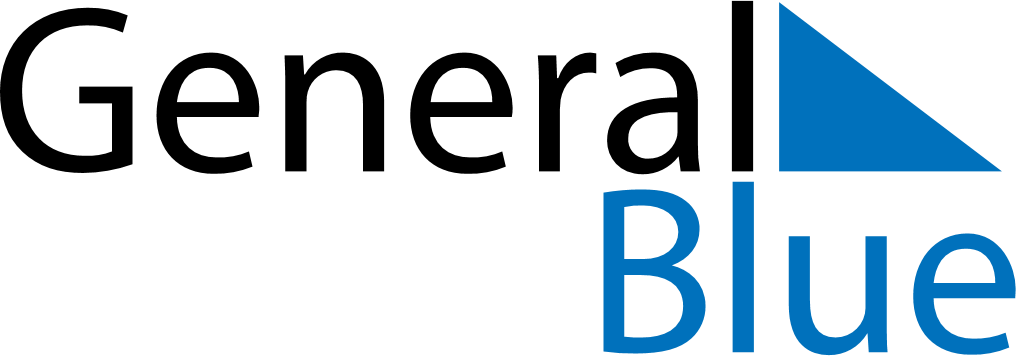 May 2024May 2024May 2024May 2024May 2024May 2024Kehra, Harjumaa, EstoniaKehra, Harjumaa, EstoniaKehra, Harjumaa, EstoniaKehra, Harjumaa, EstoniaKehra, Harjumaa, EstoniaKehra, Harjumaa, EstoniaSunday Monday Tuesday Wednesday Thursday Friday Saturday 1 2 3 4 Sunrise: 5:19 AM Sunset: 9:12 PM Daylight: 15 hours and 52 minutes. Sunrise: 5:16 AM Sunset: 9:14 PM Daylight: 15 hours and 57 minutes. Sunrise: 5:14 AM Sunset: 9:17 PM Daylight: 16 hours and 2 minutes. Sunrise: 5:11 AM Sunset: 9:19 PM Daylight: 16 hours and 7 minutes. 5 6 7 8 9 10 11 Sunrise: 5:09 AM Sunset: 9:21 PM Daylight: 16 hours and 12 minutes. Sunrise: 5:06 AM Sunset: 9:24 PM Daylight: 16 hours and 17 minutes. Sunrise: 5:03 AM Sunset: 9:26 PM Daylight: 16 hours and 22 minutes. Sunrise: 5:01 AM Sunset: 9:28 PM Daylight: 16 hours and 27 minutes. Sunrise: 4:59 AM Sunset: 9:31 PM Daylight: 16 hours and 32 minutes. Sunrise: 4:56 AM Sunset: 9:33 PM Daylight: 16 hours and 36 minutes. Sunrise: 4:54 AM Sunset: 9:35 PM Daylight: 16 hours and 41 minutes. 12 13 14 15 16 17 18 Sunrise: 4:51 AM Sunset: 9:38 PM Daylight: 16 hours and 46 minutes. Sunrise: 4:49 AM Sunset: 9:40 PM Daylight: 16 hours and 50 minutes. Sunrise: 4:47 AM Sunset: 9:42 PM Daylight: 16 hours and 55 minutes. Sunrise: 4:45 AM Sunset: 9:45 PM Daylight: 16 hours and 59 minutes. Sunrise: 4:42 AM Sunset: 9:47 PM Daylight: 17 hours and 4 minutes. Sunrise: 4:40 AM Sunset: 9:49 PM Daylight: 17 hours and 8 minutes. Sunrise: 4:38 AM Sunset: 9:51 PM Daylight: 17 hours and 13 minutes. 19 20 21 22 23 24 25 Sunrise: 4:36 AM Sunset: 9:53 PM Daylight: 17 hours and 17 minutes. Sunrise: 4:34 AM Sunset: 9:56 PM Daylight: 17 hours and 21 minutes. Sunrise: 4:32 AM Sunset: 9:58 PM Daylight: 17 hours and 25 minutes. Sunrise: 4:30 AM Sunset: 10:00 PM Daylight: 17 hours and 29 minutes. Sunrise: 4:28 AM Sunset: 10:02 PM Daylight: 17 hours and 33 minutes. Sunrise: 4:26 AM Sunset: 10:04 PM Daylight: 17 hours and 37 minutes. Sunrise: 4:24 AM Sunset: 10:06 PM Daylight: 17 hours and 41 minutes. 26 27 28 29 30 31 Sunrise: 4:23 AM Sunset: 10:08 PM Daylight: 17 hours and 45 minutes. Sunrise: 4:21 AM Sunset: 10:10 PM Daylight: 17 hours and 48 minutes. Sunrise: 4:19 AM Sunset: 10:12 PM Daylight: 17 hours and 52 minutes. Sunrise: 4:18 AM Sunset: 10:14 PM Daylight: 17 hours and 55 minutes. Sunrise: 4:16 AM Sunset: 10:15 PM Daylight: 17 hours and 59 minutes. Sunrise: 4:15 AM Sunset: 10:17 PM Daylight: 18 hours and 2 minutes. 